«Электрослесарь по ремонту оборудования распределительных устройств» Код 19923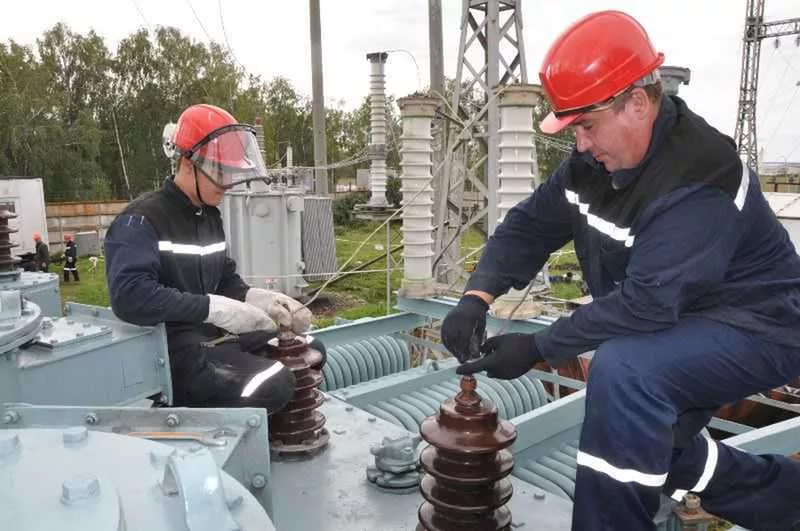 Характеристика работ. Вспомогательные работы при ремонте и техническом осмотре оборудования распределительных устройств станций и подстанций, трансформаторов и вводов. Слесарная обработка деталей по 12 - 14 квалитетам (5 - 7 классам точности). Изготовление простых металлических и изоляционных конструкций. Очистка, промывка и протирка демонтированных и сборочных деталей оборудования, чистка контактов и контактных поверхностей. Подача на рабочее место, подготовка к работе и уборке слесарного инструмента, инвентаря, приспособлений и материалов. Зачистка поверхностей для лужения и пайки. Разборка, ремонт и сборка оборудования распределительных устройств напряжением до 10 кВ, вводов напряжением до 35 кВ, масляных и сухих силовых трансформаторов мощностью до 1000 кВ.А напряжением до 10 кВ со сменой обмоток. Малярные и плотницкие работы, несложные такелажные работы под руководством электрослесаря более высокой квалификации.Должен знать: элементарные сведения о назначении и устройстве оборудования распределительных устройств, трансформаторов силовых, сварочных, измерительных, низковольтных и высоковольтных вводов, о принципах их работы, об опасностях электрического тока и приближения к токоведущим частям, находящимся под напряжением; назначение и устройство слесарного, монтерского и мерительного инструмента, приспособлений и защитных средств; элементарные сведения по материаловедению; приемы работ и последовательность операций при техническом осмотре и ремонте оборудования распределительных устройств, при разборке, сборке и армировке вводов для силовых и измерительных трансформаторов; простые приемы такелажных работ, общие требования к грузоподъемным механизмам, сигнализацию при работе с кранами.УЧЕБНЫЙ ПЛАНпрофессиональной подготовки рабочих по профессии:«Электрослесарь по ремонту оборудования распределительных устройств»,код 19923ПодготовкаПереподготовкаКоличество часов (Всего):320 часов280 часов- теоретическое обучение160 часов120 часов- производственное обучение160 часов160 часовФорма обученияочная, очно-заочнаяочная, очно-заочнаяКвалификационный экзамен4 часа4 часаСтоимость обучения24000 руб.18000 руб.  № п/пНаименование предметовКол-вочасов1. Общепрофессиональный цикл.1561.Трудовое законодательство1562.Чтение чертежей и электрических схем.1563.Электротехника.1564.Измерения электрических, механических величин, температуры и давления. Метрологическое обеспечение измерений.1565.Материаловедение.1566.Технология слесарных работ.1567.Охрана труда.1568.Правила по охране труда при эксплуатации электроустановок.1569.Правила по охране труда при работе с инструментом и приспособлениями.15610.Правила по охране труда при работе на высоте.15611.Оказание первой помощи.15612.Пожарная безопасность.1562. Профессиональный цикл.1561.Принципиальные схемы распределительных устройств.1562.Основное и вспомогательное оборудование распределительных устройств.1563.Блокировочные устройства на оборудовании подстанций.1564.Аккумуляторные батареи.1565.Релейная защита оборудования подстанций.1566.Организация эксплуатации и ремонтов распределительных устройств.1567.Нормы испытания оборудования.1568.Правила производства работ с применением растворителей и эмалей, глетоглицериновых замазок1569.Цифровая трансформация электросетевого комплекса15610.Самоподготовка на ПЭВМ.15611.Выходной контроль (аттестация на ПЭВМ).156И Т О Г О:160Квалификационный экзамен4Производственная практика.160ВСЕГО:320